                                             			        проект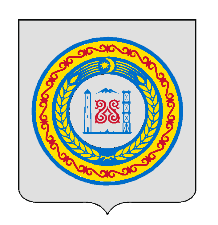 ЧЕЧЕНСКАЯ РЕСПУБЛИКА		ШАЛИНСКИЙ МУНИЦИПАЛЬНЫЙ РАЙОНАДМИНИСТРАЦИЯ МЕСКЕР-ЮРТОВСКОГО СЕЛЬСКОГО ПОСЕЛЕНИЯМЕСКЕР-ЭВЛАН АДМИНИСТРАЦИ ШЕЛАН МУНИЦИПАЛЬНИ К1ОШТАННОХЧИЙН РЕСПУБЛИКАН ПОСТАНОВЛЕНИЕ  от 00.00.2021 г.	                    				№ 00с. Мескер-Юрт Об утверждении Порядка осуществления банковского сопровождения контрактов, предметом которых являются поставки товаров, выполнение работ, оказание услуг для обеспечения муниципальных нужд администрации Мескер-Юртовского сельского поселения.В соответствии со статьей 35 Федерального закона от 05.04.2013 № 44-ФЗ «О контрактной системе в сфере закупок товаров, работ, услуг для обеспечения государственных и муниципальных нужд», руководствуясь Постановлением Правительства Российской Федерации от 20 сентября 2014 г. № 963 «Об осуществлении банковского сопровождения контрактов» (в ред. Постановления Правительства РФ от 22.06.2015 № 612), Уставом муниципального образования Мескер-Юртовского сельского поселения Администрация Мескер-Юртовского сельского поселения  П О С Т А Н О В Л Я Е Т:1. Утвердить Порядок осуществления банковского сопровождения контрактов, предметом которых являются поставки товаров, выполнение работ, оказание услуг для обеспечения муниципальных нужд администрации Мескер-Юртовского сельского поселения.2. Утвердить Перечень случаев осуществления банковского сопровождения контрактов, предметом которых являются поставки товаров, выполнение работ, оказание услуг для обеспечения муниципальных нужд муниципального образования Мескер-Юртовского сельского поселения (Приложение 2). 3. Установить, что положения Порядка, утвержденного настоящим постановлением, не применяются в отношении контрактов, заключенных до вступления в силу настоящего постановления. 4. Настоящее постановление вступает в силу с момента официального опубликования. 5. Опубликовать настоящее постановление на официальном сайте Мескер-Юртовского сельского поселения.6. Настоящее постановление подлежит направлению в прокуратуру Шалинского района и в Администрацию Главы и Правительства Чеченской Республики для включения в регистр муниципальных нормативных правовых актов Чеченской Республики в порядке, определенном Законом Чеченской Республики от 15 декабря 2009 года № 71-рз «О порядке организации и ведения регистра муниципальных нормативных правовых актов Чеченской Республики».7. Контроль за исполнением постановления оставляю за собой.  Глава администрации 							Б.В.Юсупов     Приложение 1  к постановлению администрации от 00.00.2021 г №00  Порядок осуществления банковского сопровождения контрактов, предметом которых являются поставки товаров, выполнение работ, оказание услуг для обеспечения муниципальных нужд муниципального образования Мескер-Юртовского сельского поселения Раздел 1. Общие положения   1. Настоящий Порядок устанавливает условия осуществления банковского сопровождения муниципальных контрактов, заключаемых в целях обеспечения муниципальных нужд муниципального образования Мескер-Юртовское сельское поселение, установленном Федеральным законом от 05.04.2013 № 44-ФЗ «О контрактной системе в сфере закупок товаров, работ, услуг для обеспечения государственных и муниципальных нужд», 2. Для целей настоящего Порядка используются следующие понятия:          1) банковское сопровождение контракта – проведение банком контроля и мониторинга расчетов поставщика, подрядчика, исполнителя (далее - поставщик) и всех привлекаемых в ходе исполнения контракта субподрядчиков, соисполнителей (далее - соисполнитель), осуществляемых в целях исполнения контракта, и доведение результатов указанного контроля и мониторинга до сведения заказчика;  2) сопровождаемые контракты – контракты на поставку товаров, выполнение работ, оказание услуг для обеспечения муниципальных нужд, заключенные между заказчиками и поставщиками в порядке, установленном Федеральным законом от 05.04.2013 № 44-ФЗ «О контрактной системе в сфере закупок товаров, работ, услуг для обеспечения государственных и муниципальных нужд», содержащие в случаях, установленных приложением к настоящему постановлению, условие о банковском сопровождении контракта;  3) обособленный счет – банковский счет, на котором отражаются операции со средствами поставщика, соисполнителя в ходе исполнения сопровождаемого контракта. Раздел 2. Условия осуществления банковскогосопровождения контрактов1. Сопровождаемые контракты заключаются с поставщиком (исполнителем, подрядчиком) при наличии между таким поставщиком и банком договора, предусматривающего банковское сопровождение контракта (далее - договор банковского сопровождения). В случае предоставления банковского кредита, банк, предоставивший кредит, имеет преимущественное право на заключение с поставщиком договора банковского сопровождения контракта (далее - договор банковского сопровождения).  2. В случаях, указанных в Приложении 2 к настоящему постановлению, в сопровождаемый контракт включаются условия:  1) об обязанностях поставщика по осуществлению расчетов в ходе исполнения контракта поставщиком, соисполнителями на обособленных счетах, открытых в банке, осуществляющим банковское сопровождение контракта, и о представлении поставщиком заказчику и банку, осуществляющему банковское сопровождение контракта, информации о соисполнителях привлекаемых им в ходе исполнения сопровождаемого контракта;  2) об ответственности поставщика за несоблюдение условий, установленных настоящим пунктом.  3. Сопровождаемый контракт содержит условия в отношении банка, в том числе:  - полномочия банка по доведению до сведения заказчика, результатов осуществляемого в рамках банковского сопровождения контракта, контроля и мониторинга;  - полномочия заказчика по принятию решений по результатам проведенного банком контроля и мониторинга.  4. В целях осуществления банковского сопровождения контракта между поставщиком, соисполнителем и банком заключается договор банковского сопровождения, который должен содержать:  1) предмет сопровождаемого контракта;  	2) порядок расчета платы за открытие и обслуживание обособленного счета, который может по соглашению сторон определять возможность оказания банком услуг без взимания платы в случае начисления банком процентов на остаток по обособленному счету по ставке, равной нулю;  3) порядок и сроки заключения договора обособленного счета, обязательство поставщика обеспечить открытие обособленных счетов соисполнителями;  	4) полномочия банка, предусмотренные пунктом 10 настоящего Порядка.   Раздел 3. Требования к банкам и порядку их отбора1. Банковское сопровождение контракта осуществляется банком, включенным в перечень банков, предусмотренный статьей 176.1 Налогового кодекса Российской Федерации, и отвечающих установленным требованиям для принятия банковских гарантий в целях налогообложения. Раздел 4. Условия договора обособленного счета,заключаемого с банком1. Обособленный счет открывается поставщиком в определенном им банке, отвечающем требованию, установленному пунктом 7 Раздела 3 настоящего Порядка. Соисполнителями, привлекаемыми заказчиком в ходе исполнения сопровождаемого контракта, открываются обособленные счета в банке, в котором обособленный счет открыт поставщиком.  2. На обособленном счете отражаются операции с расчетами поставщика или соисполнителя, связанные с исполнением сопровождаемого контракта. Иные операции, не связанные с исполнением сопровождаемого контракта, на обособленном счете не отражаются.  3. В соответствии с договором обособленного счета банк, осуществляющий банковское сопровождение контракта, выполняет следующие полномочия:  1) осуществление контроля целевого использования денежных средств с обособленного счета, включающего:  - проведение проверок платежных документов, представляемых поставщиком и соисполнителями в целях оплаты денежных обязательств;  - осуществление блокирования операций по обособленному счету в случае установления факта несоответствия содержания такой операции целевому использованию средств с обособленного счета;  2) проведение мониторинга исполнения сопровождаемого контракта, срокам поставки товаров, выполнения работ, оказания услуг и количеству товаров, объему работ, услуг, предусмотренным сопровождаемым контрактом;  3) утвержденной в установленном порядке проектной документации и утвержденному графику выполнения работы и фактическим результатам выполненной работы (ее отдельных этапов), в случае если предметом сопровождаемого контракта является выполнение работы, связанной со строительством (реконструкцией, в том числе с элементами реставрации, техническим перевооружением) объекта капитального строительства; 4) иные функции, предусмотренные контрактом.  Раздел 5. Требования к содержанию формируемых банками отчетов1. Банк, осуществляющий банковское сопровождение контракта, ежемесячно не позднее 15 числа месяца, следующего за отчетным периодом, представляет заказчику отчет о проведении операций со средствами на обособленных счетах в форме выписки о движении денежных средств по обособленному счету за отчетный календарный месяц.  2. Банк, осуществляющий банковское сопровождение контракта, ежеквартально не позднее 25 числа месяца, следующего за отчетным периодом, представляет заказчику отчет о банковском сопровождении контракта, который должен содержать:  1) информацию о результатах контроля целевого использования денежных средств с обособленного счета по итогам проверок платежных документов, представленных поставщиком и соисполнителями в целях оплаты денежных обязательств;  2) информацию о результатах мониторинга исполнения сопровождаемого контракта;  3) утвержденной в установленном порядке проектной документации и утвержденному графику выполнения работы и фактическим результатам выполненной работы (ее отдельных этапов), в случае если предметом сопровождаемого контракта является выполнение работы, связанной со строительством (реконструкцией, в том числе с элементами реставрации, техническим перевооружением) объекта капитального строительства;  4) иную информацию, предусмотренную контрактом. Приложение 2  к постановлению администрации от 00.00.2021 г № 00  Переченьслучаев осуществления банковского сопровождения контрактов, предметом которых являются поставки товаров, выполнение работ, оказание услуг для обеспечения муниципальных нужд администрации Мескер-Юртовского сельского поселения Муниципальный заказчик вправе установить условие о банковском сопровождении контрактов, предметом которых являются поставки товаров, выполнение работ, оказание услуг для обеспечения муниципальных нужд в отношении контрактов, заключаемых:  - если цена такого контракта составляет не менее 30 млн. рублей. В этом случае в контракт включается условие о банковском сопровождении контракта, заключающееся в проведении банком, привлечении поставщиком или заказчиком, мониторинга расчетов в рамках исполнения контракта;  - контракт заключается на срок, превышающий срок действия утвержденных лимитов бюджетных обязательств.  